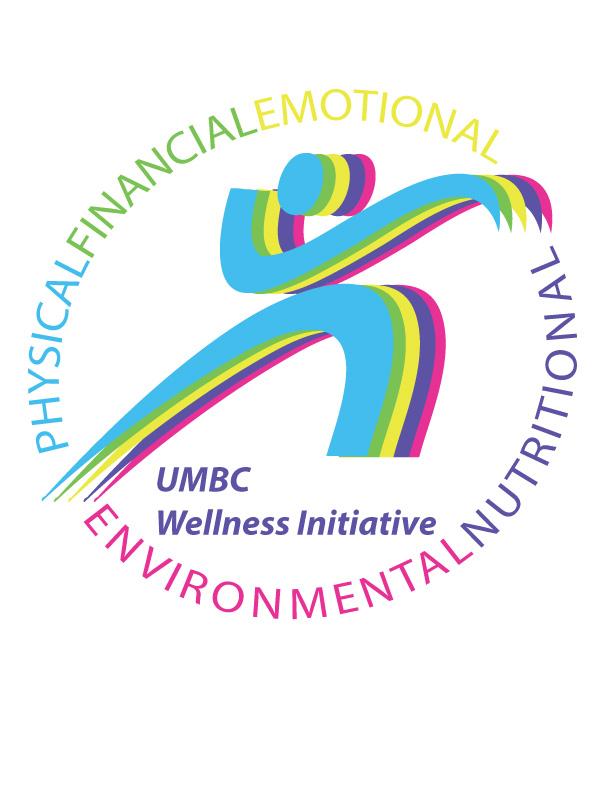 2018 – 2019 Wellness Ambassadors Carol Batemanchoppy@umbc.eduDPSSteve Bowersbowers@umbc.eduFinancial ServicesShirley Carrington shirleyc@umbc.eduShriver CenterDoha Chibani chibani1@umbc.eduCounseling CenterLorine Dabeckdabeck@umbc.eduLearning Resources Center David Freemandave@umbc.eduDoITJane Hendersonjhenders@umbc.eduCNMS Dean's OfficeSarah Hansenhansen.sarah@umbc.eduInstitutional Advancement Gergana Kostovag.kostova@umbc.eduLibrary Alexandra Kuczkaalikuczka@umbc.eduRegistrar’s Office Lisa Manleylmanley@hilltop.umbc.eduThe Hilltop InstituteMichelle Masseymassey@umbc.eduInternational Education Services Wanda Nottinghamwsoares@umbc.eduAfricana StudiesJavier Rivera Guzmanjriverag@umbc.eduBiologyJulie Rosenthaljulier@umbc.eduAsian StudiesMarsha Vellimvelli@umbc.eduImaging Research Center 